V zmysle zákona č. 122/2013 Z.z. o ochrane osobných údajov v znení neskorších právnych predpisov, ja, dolu podpísaný(á) ako zákonný zástupca žiaka  prehlasujem, že dobrovoľne poskytujem a výslovne súhlasím so spracúvaním mojich i žiakových nižšie uvedených osobných údajov prevádzkovateľom – spoločnosťou U. S. Steel Košice, s.r.o. so sídlom: Vstupný areál U. S. Steel Košice, 044 54 Košice, IČO: 36 199 222 zapísaná v OR Okresného súdu Košice I., č. zápisu: Odd. Sro, vložka č. 11711/V (USSK), a to na účely systému duálneho vzdelávania. Tento súhlas je platný po dobu trvania účelu spracúvania a po dobu lehoty uloženia stanovenej v súlade s príslušnými právnymi predpismi a môže byť kedykoľvek odvolaný dňom doručenia písomného odvolania súhlasu na adresu sídla USSK. Prehlasujem, že nepožadujem zaslanie oznámenia o likvidácii osobných údajov a že poskytnuté osobné údaje sú pravdivé, že tento súhlas so spracúvaním osobných údajov je daný dobrovoľne a jeho obsahu som porozumel(a).  Poznámka: K vyplnenej prihláške je potrebné pripojiť aktuálnu kópiu polročného vysvedčenia. 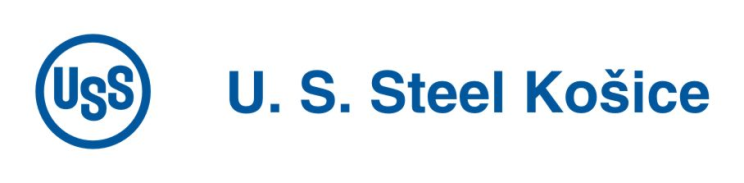 PRIHLÁŠKA DO SYSTÉMU DUÁLNEHO VZDELÁVANIA v spoločnosti U. S. Steel Košice, s.r.o.Záujem o zaradenie do systému duálneho vzdelávaniaZáujem o zaradenie do systému duálneho vzdelávaniaNázov SOŠ:STREDNÁ ODBORNÁ ŠKOLA, Učňovská 5, Košice -ŠacaOdbor:2413 K mechanik strojov a zariadeníŽIAKŽIAKMeno a priezvisko:Adresa:Dátum narodenia:Telefonický kontakt:Email:Názov a adresa ZŠ:Polročný  priemer v 9. triede ZŠ:Popíšte svoje školské a mimoškolské záujmy.Vysvetlite svoj záujem o prax a prácu v U. S. Steel Košice.Podpis žiaka:………...……………....                    	………...……………....                               Podpis                                                          Dátum ZÁKONNÝ ZÁSTUPCAZÁKONNÝ ZÁSTUPCAMeno a priezvisko:Adresa:Dátum narodenia:Telefonický kontakt:Email:Podpis zákonného zástupcu:………...……………....                    	………...……………....                               Podpis                                                          Dátum 